Anmeldeformular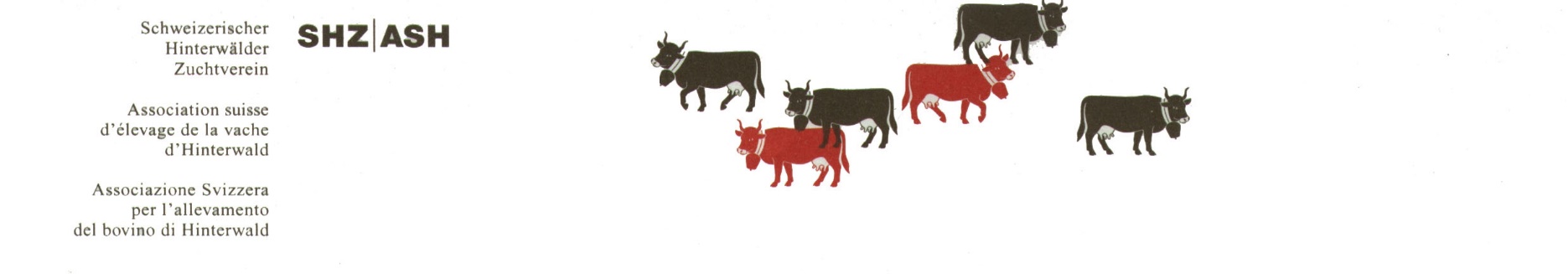 Hiermit melden wir uns als	Aktivmitglied 	Passivmitgliedbeim Schweizerischen Hinterwälderzuchtverein SHZ/ASH an.1. TVD-Betriebsnummer ..................................................................................2. Nachname, Vorname ...................................................................................3. Adresse ........................................................................................................4. PLZ, Wohnort ...................................................................	Kanton.........................5. Anrede: 	 Herr	 Frau	 Familie6. Telefon ................................................     Natel....................................................7. E-Mail ……………………………………………………..8. Sprache:	 deutsch  	 französischPunkt 9 – 14 nur für Aktivmitglieder:9. Tiere:
	Legen Sie wenn möglich die Kopie der Abstammungsausweise bei.10. 	Mutterkuhbetrieb	 ja 	 nein	KAG	 ja 	 nein	Melkbetrieb	 ja 	 nein	Bio	 ja 	 nein	Milchkontrolle	 ja 	 nein	IP	 ja 	 nein      11.	LBE Basic (siehe Brief)		oder	 Pedigree	12. Name und Adresse des bisherigen Milchkontrolleurs, falls Betrieb bereits bei der      Milchleistungsprüfung mitmacht……………………………………………………………………………………………………..……………………………………………………………………………………………………..13. Betriebshöhe über Meer ……………14. Zoneneinteilung gemäss Bund....................Datum: .........................................	Unterschrift: ...........................................................Bitte einsenden an: Kathrin Berger, Unteregg 696, 3553 GohlOhrmarkennummerNameGeburtsdatummännlich/weiblich